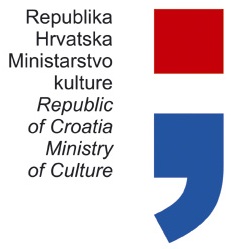 P R I J A V AZA POLAGANJE STRUČNOGA ISPITA U KNJIŽNIČARSKOJ STRUCIPrijavljujem se za polaganje  stručnoga ispita za stručno zvanjeknjižničarski tehničar □		knjižničarski suradnik □		knjižničar □za:	lipanjski rok  □	prosinački rok  □ ________ godineOSOBNI PODACIPrezime i ime; OIB_____________________________________________________________________________Datum i mjesto rođenja _________________________________________________________________________Adresa prebivališta: ulica, poštanski broj i mjesto_____________________________________________________Telefon/mobitel: _______________________________________________________________________________e-mail adresa: _________________________________________________________________________________PODACI O OBRAZOVANJU_____________________________________________________________________________________________PODACI O ZAPOSLENJU U KNJIŽNIČARSKOJ STRUCI:Sadašnje zaposlenje (naziv organizacije, OIB, adresa, telefon i e-mail adresa) _____________________________________________________________________________________________Datum zasnivanja radnoga odnosa __________________________ Datum prestanka radnog odnosa: (ako je radni odnos prestao) _________________________ .Radni status u knjižničarskoj struci:□ u stalnom radnom odnosu		□ rad na određeno vrijeme	□ pripravnik				□ obavljeno stručno osposobljavanje za radUkupan radni staž u knjižničarskoj struci: _________________________________________TROŠKOVE ISPITA SNOSI:		□ poslodavac		□ pristupnik  Ovjera poslodavca________________________________________________	_____________________         (mjesto i datum)                            (potpis pristupnika)Prilozi (prema članku 9. Pravilnika o uvjetima i načinu stjecanja stručnih zvanja u knjižničarskoj struci):1. dokaz o stečenom obrazovanju (svjedodžba škole; svjedodžba odnosno diploma visokog učilišta; dopunska isprava svjedodžbi odnosno diplomi kojom se dokazuju stečeni ECTS bodovi na studiju).2. potvrda visokog učilišta o stečenim ECTS bodovima iz temeljnih predmeta knjižničarstva za pristupnike koji prijavljuju stjecanje zvanja knjižničarskog suradnika ili knjižničara.3. potvrda poslodavca o obavljenim poslovima koje je pristupnik savladao i obavio odnosno opis poslova što ih je pristupnik savladao i koje obavlja, odnosno potvrda o obavljenom pripravničkom stažu koja uključuje i stručno osposobljavanje za rad sukladno propisima kojima se uređuju radni odnosi.Osobe za kontakt: 	Mirjana Draženović Angelovski tel. 01/6164-020 e-mail: mdangelovski@nsk.hr ili Suzana Plazonja, tel.: 01/6164-025 e-mail: splazonja@nsk.hr 